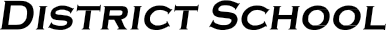 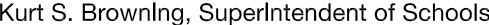 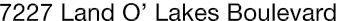 Finance Services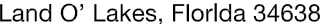 Joanne Millovitsch, Director of Finance813/ 794-2268	727/ 774-2268352/ 524-2268	Fax:  813/ 794-2266 e-mail:  jmillovi@pasco.k12.fl.usMEMORANDUMDate:	November 22, 2013To:	School Board MembersFrom:    Joanne Millovitsch, Director of Finance ServicesRe:	Attached Warrant List for the November 13, 2013Please review the current computerized list. These totals include computer generated, handwritten and cancelled checks.Warrant numbers 870740-870779........................................................................................................$509,715.61Amounts disbursed in Fund 1100 ..........................................................................................................446,834.49Amounts disbursed in Fund 1300 .................................................................................................................145.89Amounts disbursed in Fund 1400 ..............................................................................................................1,915.83Amounts disbursed in Fund 4100 ............................................................................................................16,529.99Amounts disbursed in Fund 4210 ............................................................................................................27,553.67Amounts disbursed in Fund 4220 ..............................................................................................................6,531.46Amounts disbursed in Fund 4240 .................................................................................................................205.90Amounts disbursed in Fund 4340 ..............................................................................................................1,220.90Amounts disbursed in Fund 7110 .................................................................................................................198.37Amounts disbursed in Fund 7130 .................................................................................................................336.92Amounts disbursed in Fund 7140 ...................................................................................................................46.88Amounts disbursed in Fund 7921 .................................................................................................................216.33Amounts disbursed in Fund 7923 ...................................................................................................................43.02Amounts disbursed in Fund 9210 ..............................................................................................................7,935.96Warrants are combined lists for Payroll Deductions from two check runs.  Confirmation of the approval of the November 13 warrants will be requested at the December 3, 2013 School Board meeting.